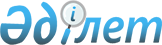 О некоторых вопросах субсидирования семеноводства на 2012 год
					
			Утративший силу
			
			
		
					Постановление Восточно-Казахстанского областного акимата от 05 марта 2012 года № 51. Зарегистрировано Департаментом юстиции Восточно-Казахстанской области 13 марта 2012 года за N 2569. Прекращено действие по истечении срока, на который постановление было принято (письмо аппарата акима ВКО от 27 марта 2013 года № 6/5168)

      Сноска. Прекращено действие по истечении срока, на который постановление было принято (письмо аппарата акима ВКО от 27.03.2013 № 6/5168).      Примечание РЦПИ.

      В тексте сохранена авторская орфография и пунктуация.       В соответствии с подпунктом 12-1) пункта 2 статьи 7 Закона Республики Казахстан от 8 июля 2005 года «О государственном регулировании развития агропромышленного комплекса и сельских территорий», подпунктом 5) пункта 1 статьи 27 Закона Республики Казахстан от 23 января 2001 года «О местном государственном управлении и самоуправлении в Республике Казахстан», статьей 6-1 Закона Республики Казахстан от 8 февраля 2003 года «О семеноводстве» и в целях реализации постановления Правительства Республики Казахстан от 14 мая 2007 года № 381 «Об утверждении Правил адресного субсидирования из местных бюджетов на развитие семеноводства» Восточно-Казахстанский областной акимат ПОСТАНОВЛЯЕТ:



      1. Установить предельные цены реализации на подлежащие субсидированию семена первой, второй и третьей репродукций на 2012 год согласно приложению 1 к настоящему постановлению.



      2. Утвердить объемы субсидий по городам и районам на реализованные семена семеноводческими хозяйствами на 2012 год согласно приложению 2 к настоящему постановлению.



      3. Определить размер субсидий на 1 тонну реализованных семян первой, второй и третьей репродукций по видам сельскохозяйственных культур на 2012 год согласно приложению 3 к настоящему постановлению.



      4. Настоящее постановление вводится в действие по истечении десяти календарных дней после дня его первого официального опубликования и распространяется на отношения, возникшие с 1 января 2012 года.

      5. Контроль за исполнением настоящего постановления возложить на заместителя акима области Кошелева В. Л.      Аким области                               Б. Сапарбаев

Приложение 1

к постановлению

Восточно-Казахстанского

областного акимата

от 05 марта 2012 года № 51 Предельные цены реализации на подлежащие субсидированию

семена первой, второй и третьей репродукций на 2012 год

Приложение 2

к постановлению

Восточно-Казахстанского

областного акимата

от 05 марта 2012 года № 51 Объемы

субсидий по городам и районам на реализованные семена

семеноводческими хозяйствами на 2012 год      Сноска. Приложение 2 в редакции постановления ВКО акимата от 20.08.2012 № 189 (вводится в действие через 10 дней после опубликования).

Приложение 3

к постановлению

Восточно-Казахстанского

областного акимата

от 05 марта 2012 года № 51 Размеры

субсидий на 1 тонну реализованных семян первой, второй и

третьей репродукций по видам сельскохозяйственных культур

на 2012 год      Сноска. Приложение 3 в редакции постановления ВКО акимата от 20.08.2012 № 189 (вводится в действие через 10 дней после опубликования).
					© 2012. РГП на ПХВ «Институт законодательства и правовой информации Республики Казахстан» Министерства юстиции Республики Казахстан
				№

п/пНаименование

сельскохозяйственных культурПредельная цена реализации

одной тонны субсидируемых

семян первой, второй и

третьей репродукций, тенгеПредельная цена реализации

одной тонны субсидируемых

семян первой, второй и

третьей репродукций, тенгеПредельная цена реализации

одной тонны субсидируемых

семян первой, второй и

третьей репродукций, тенге№

п/пНаименование

сельскохозяйственных культурIIIIII1Озимая рожь2700025500240002Озимая пшеница2700025500240003Яровая пшеница2700025500240004Ячмень2100019200180005Овес2100019200180006Гречиха3000028500270007Горох2880027000252008Подсолнечник120000105000900009Картофель57000540004200010Многолетняя трава225000222000210000№

п/пНаименование

городов, районовКоличество

семеноводческих

хозяйствОбъемы

субсидий,

тысяч тенге1Семей1122932Бородулихинский413307,53Глубоковский13616,14Уланский422662,45Урджарский116246Шемонаихинский1960по областипо области1254463№

п/пНаименование

сельскохозяйственных

культурРазмеры

субсидий на 1 тонну

реализованных семян первой,

второй и третьей репродукций

сельскохозяйственных культур,

тенгеРазмеры

субсидий на 1 тонну

реализованных семян первой,

второй и третьей репродукций

сельскохозяйственных культур,

тенгеРазмеры

субсидий на 1 тонну

реализованных семян первой,

второй и третьей репродукций

сельскохозяйственных культур,

тенге№

п/пНаименование

сельскохозяйственных

культурIIIIII1Озимая рожь1800017000160002Озимая пшеница1800017000160003Яровая пшеница1800017000160004Ячмень1400012800120005Овес1400012800120006Гречиха2000019000180007Горох1920018000168008Подсолнечник8000070000600009Картофель38000360002800010Многолетняя трава150000148000140000